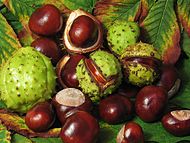 Hej alla Kastanjemedlemmar!Hösten är på ingång och det kommer att hända en hel del under årets sista månader.Hälften av våra parkeringsplatser får laddstolpar och de som har dessa kommer att få en liten enkät hur man ställer sig till byte av parkeringsruta eller om man helt enkelt tänker skaffa laddbar bil själv. Det ska nämnas att vi f.n. har två laddbara bilar i föreningen och en av dem behöver byta plats.En uppfräschning av träytorna i våra entréer kommer att ske i höst, troligen start i september.Vi kommer i höst att få ett staket framför bilarna i rad 1 för att minska nedstänkning.Företaget Veterankraft ska sköta vår trappstädning framgent. Entrén städas var fjortonde dag och hela trapphuset en gång i månaden.Underhållsarbete i våra tvättstugor har genomförts 8/9.                                                  I tvättstugorna har Håkan Öström satt upp en liten hylla för bruksanvisningar och andra papper, med poängen att borden blir helt rena för hantering av vår tvätt.På andra sidan parken har ytterligare en skola flyttat in, en högstadieskola kallad Vittra. Fler ungdomar kommer att röra sig i parken dagtid. De har säkert fått instruktioner hur de ska uppträda men om ni ser bus eller skadegörelse så rapportera till Lars Blomström i V-huset som kan ta upp det vid samfällighetens styrelsemöten.Företaget Vått&Torrt har tätat våra husgrunder och just nu pågår slutputs av arbetet.                                        / Styrelsen 2022-09-09